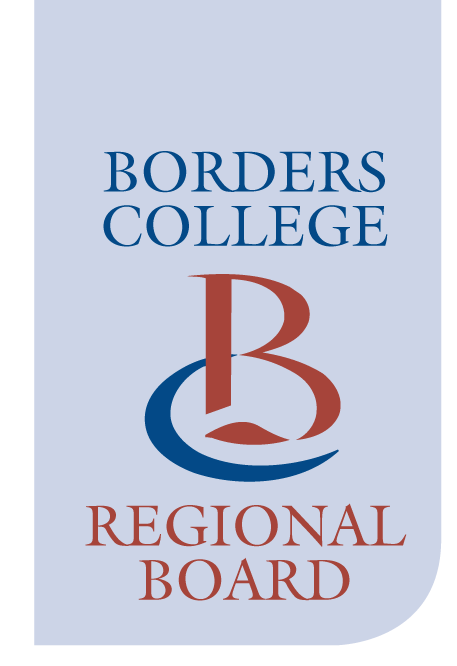 REMUNERATION COMMITTEEThe next meeting of the Remuneration Committee will take place at 5.00pm on Monday 20 June 2022 via MS TeamsAGENDA											        		Papers 	01/22		Chair’s Welcome and Opening Remarks	02/22		Apologies for Absence	03/22		Minutes of meeting held on 27 April 2021				   A	04/22           Matters Arising                       05/22           Declaration of any Conflicts of Interest/Register of Interests update 	ITEMS FOR APPROVAL	06/22		Senior Post Holders Pay Recommendation                                          B						                       ITEMS FOR DISCUSSION 	07/22		Any Other Business	                       Date of Next Meeting: To be agreed.